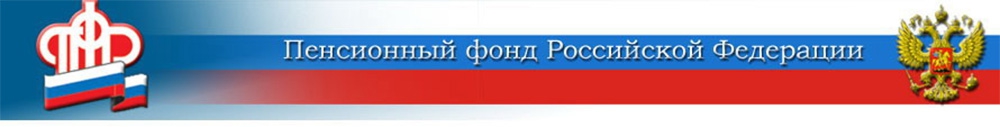 При усыновлении ребёнка маткапитал также положен	За время действия программы, с 2007 года материнским капиталом воспользовались свыше 11 миллионов российских семей. С 2020-го МСК выдают и на первого ребёнка, а сам сертификат теперь оформляется проактивно, автоматически. - Мне одобрили маткапитал, где получить сам сертификат?- Сертификат является именным документом, подтверждающим право на дополнительные меры господдержки. В настоящее время сертификат формируется в форме электронного документа, подписанного усиленной квалифицированной электронной подписью уполномоченного должностного лица территориального органа ПФР, и направляется владельцу в личный кабинет на портале Госуслуг или сайте ПФР. Получить сведения о сертификате на бумажном носителе можно лично в клиентской службе ПФР.- Полагается ли материнский капитал, если ребёнка мы усыновили?- Да, маткапитал положен. Возможность дополнительной государственной поддержки появляется с момента усыновления ребёнка.- Мы с отцом ребёнка не состоим в официальном браке. Положен ли в таком случае маткапитал?- Да, материнский капитал выдается маме и не зависит от наличия (отсутствия) брачных отношений.- После покупки жилья осталась совсем небольшая сумма маткапитала, куда её можно направить?- Любую сумму маткапитала можно потратить на законные направления. Небольшим остатком можно, например, оплатить детский сад, оставить на пенсию мамы. Также эти деньги  можно оформить в виде ежемесячной выплаты (10 414 рублей) и потратить на любые нужды семьи. ЦЕНТР ПФР № 1по установлению пенсийв Волгоградской области